Закрытое акционерное общество«Архитектурно-планировочное бюро-сервис».Вологда, ул.Гагарина, д.30      тел/факс: (8172)53-77-53, тел: (8172)53-66-40. apbs@vologda.ru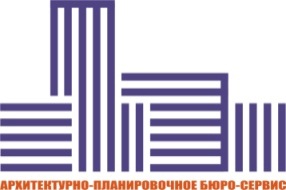 Проект планировки земельного участка                        в д.Родионцево Спасского сельского поселенияВологодского муниципального районаПроектная документацияПояснительная запискаВологда2013 гСОСТАВ ПРОЕКТА   Пояснительная записка:     II.         Графические материалы:Технические решения, принятые в рабочих чертежах, соответствуют требованиям экологических, санитарно-гигиенических, противопожарных и других норм, действующих на территории Российской Федерации и обеспечивают безопасную для жизни и здоровья людей эксплуатацию объекта при соблюдении предусмотренных рабочими чертежами мероприятий.Руководитель градостроительного сектора                               (Богачева Е.Н.)В разработке проекта принимали участие:СОДЕРЖАНИЕСОДЕРЖАНИЕ	4ВВЕДЕНИЕ	51.	Местоположение участка проектирования в составе населенного пункта	62. Существующее положение	83. Охрана окружающей среды	94. Архитектурно-планировочное решение	155. Проектная численность населения	156. Жилая застройка	167. Учреждения обслуживания	178. Улицы, дороги, транспорт	179. Вертикальная планировка территории и перенос проекта в натуру	1810. Благоустройство и озеленение	1911. Инженерное оборудование	2011.1 Водоснабжение	2011.2 Водоотведение	2911.3 Теплоснабжение	3511.4. Газоснабжение	3711.5 Электроснабжение	3812. Основные технико-экономические показатели	4113. ПРИЛОЖЕНИЯ                                                                                                                     42ВВЕДЕНИЕПроект планировки земельного участка в д. Родионцево разработан ЗАО «Архитектурно-планировочное бюро-сервис» в 2013 году по заявке заказчика.Заказчиком на проектирование является «ООО ВолСтрой» (директор Воробьев А.С.).Настоящий проект разработан на топографической съемке М 1:1000, выполненной в государственной системе координат и Балтийской системе высот  ООО «АПБ – Основа» в 2013 г.    Проект планировки земельного участка в д. Родионцево разработан на основании:      1. Постановления Администрации Спасского сельского поселения Вологодского муниципального района о подготовке документации по планировке территории;    2. Задания на разработку технической документации, утвержденного заказчиком (приложение к договору № 13-36/358);    3. Кадастровой выписке о земельном участке с кадастровым номером 35:25:0705041:487;    4.  Технических условий на инженерные разделы проекта, выданных соответствующими службами.    Проект планировки разработан на расчетный срок 5 лет до 2018 года и предназначен для комплексного освоения территории.Площадь проектируемой территории  составила 8,90 га.  	Ранее проекты планировки на данную территорию не разрабатывались.Генеральный проектировщик: ЗАО «АПБ-сервис».Местоположение участка проектирования в составе населенного пунктаСпасское сельское поселение Вологодского муниципального района Вологодской области расположено в юго-восточной части Вологодского муниципального района Вологодской области и граничит:    - на западе  со  Старосельским сельским поселением Вологодского муниципального района;                                                   - на северо-западе с Сосновским  и  Лесковским сельскими поселениями Вологодского муниципального района;               - на севере с  муниципальным образованием «город Вологда»;                                                                            - на востоке с Подлесным сельским поселением Вологодского муниципального района;                                                            -   на юге с Грязовецким муниципальным районом  и  Ярославской  областью.Общая площадь муниципального образования Спасское сельское поселение в существующих границах составляет  49572,3 га. Административным центром сельского поселения является п. Непотягово, расположенный в 9 км юго-западнее г. Вологда.Выделенный для проектирования участок входит в состав Спасского сельского поселения и примыкает с юго- запада к существующей д. Родионцево, которая в свою очередь граничит с г. Вологда.Подъезд к проектируемой территории  осуществляется с автодороги общего пользования Вологда-Норобово (от Пошехонского кладбища) по автодороге местного значения  Родионцево – Кирики-Улиты.Ближайшая ж/д станция Вологда на линии Санкт-Петербург- Вологда – Москва; Вологда – Киров; Вологда – Архангельск.Климатические показатели территории  указывают на ее вхождение в северную часть умеренного пояса с характерным  умеренно-континентальным климатом. Огромное влияние на климат района оказывают особенности атмосферной циркуляции свойственной северной половине Русской равнины. Сведения о природно-климатических условиях в районе  строительства взяты из справочника по климату СССР. Выпуск 8. Ветер. (Гидрометеоиздат, Ленинград, 1966).  Вологодский муниципальный район, согласно СНиП 23-01-99  относится к II дорожно-климатической зоне и климатическому подрайону "В" климатического района II. Климатические условия района характеризуются параметрами, представленными в табл. 1.1, 1.2 и 1.3.           Климатические условия района Таблица  1.1Средняя месячная и годовая скорость ветра (м/сек)  Таблица 1.2Повторяемость (%) направления ветра и штилей по месяцам и за год  Таблица 1.3Преобладающее среднегодовое направление ветра – юго-западное, летом - западное. Климатические условия в целом более благоприятны для проживания, агропроизводства и рекреации.   2. Существующее положениеНа начало разработки проекта планировки  территория свободна от застройки. В границах проектируемого участка проходят две высоковольтные  линии: ВЛ 10 кВ с охранной зоной по 10 м в каждую сторону и ВЛ 220 кВ с охранной зоной по 25 м в каждую сторону от крайних проводов.В северной части участка проходит подземный кабель ВОЛС ЗАО Синтерра с охранной зоной по 2 м в каждую сторону.В северо-западной части на небольшом расстоянии от проектируемой территории проходит газопровод - отвод на г. Вологда высокого давления диаметром 720 мм, Р(раб.) 55 кг/см2. Размер санитарно-защитной зоны до населенных пунктов по СП 36.13330.2012 «Магистральные трубопроводы» составляет 200 м, до отдельно стоящих 1-2 этажных жилых зданий – 150 м.Рельеф территории имеет ярко выраженный уклон на юг и юго-восток, за исключением небольшого участка на севере. Перепад отметок в границах проектируемого участка составляет около 10,30 м.Максимальные отметки существующего рельефа в границах проекта планировки составляют 147,65 м, минимальные – 137,35 м.В плане участок вытянут с севера на юг. Площадь участка в границах проекта планировки составляет 8,90 га.3. Охрана окружающей средыВ соответствии с «Инструкцией о порядке разработки, согласования, экспертизы и утверждения градостроительной документации» (Постановление Госстроя РФ от 29 октября 2002 г. № 150) в настоящем проекте приведены мероприятия, способствующие охране и улучшению окружающей среды.Настоящим проектом предусмотрены следующие архитектурно-планировочные и инженерно-технические мероприятия:Планировочные мероприятия:Архитектурно-планировочные мероприятия на рассматриваемой территории сводятся, в основном, к следующему:- функциональное зонирование территории застройки;- создание санитарно-защитных зон вокруг газопровода;- развитие системы зеленых насаждений общего пользования.Инженерно-технические мероприятия: - создание системы водостоков вдоль проектируемых улиц и проездов с выпуском в общепоселковую сеть;- благоустройство, озеленение улиц; Охрана воздушного бассейна. Санитарно-защитные зоны промышленных предприятий и коммунально-складских сооружений. Крупные источники  загрязнения воздушного бассейна отсутствуют.Оценка воздействия на окружающую среду ведется по общей эмиссии и по распространению выбросов на прилегающей территории. Санитарными нормами установлены следующие предельно допустимые концентрации (ПДК) загрязняющих веществ в атмосферном воздухе для населенных мест (ГН 2.1.6.713-98 с дополнениями) и рабочей зоны (ГН 2.2.5.689-98 с дополнениями), которые приведены в таблице 3.1.Таблица 3.1В связи с тем, что в д. Родионцево отсутствует пост наблюдения за атмосферным воздухом, расчет ведется по временным методическим рекомендациям «Фоновые концентрации для городов и поселков, где отсутствуют наблюдения за воздействием атмосферного воздуха» от 10.07.2001 г., как для населенных пунктов расположенных севернее 55 параллели с населением менее 10 тысяч жителей.Данные, характеризующие существующее состояние атмосферного воздуха в районе размещения объекта приведены в таблице 3.2.Таблица 3.2Характеризуя состояние атмосферного воздуха района планируемой застройки, следует отметить отсутствие в рассматриваемом районе каких-либо источников выбросов. По данным Вологодского областного центра по гидрометеорологии и мониторингу окружающей среды, содержание загрязняющих веществ в атмосфере ниже максимально разовых предельно-допустимых концентраций.Охрана водных объектов. На участке проектирования нет существующих водных объектов, но предусмотрен искусственный водоем.В целях предохранения искусственного водоема от загрязнения предусматривается устройство локальных очистных сооружений хозяйственно-бытовой канализации на участках жилой и общественной застройки с выпуском очищенных стоков в закрытую сеть ливневой канализации, которая в свою очередь выходит в открытую проектируемую водоотводящую канаву. Проектируемая водоотводящая канава проходит через всю территорию с севера на юг вдоль западной границы участка и по границе охранной зоны ВЛ 110 кВ в пониженные участки рельефа местности.Защита почв от загрязнения, вывоз мусора. Площадь территории в границах проекта планировки составляет 8,90 га, на которой при производстве работ возможно нарушение плодородного почвенного слоя. Мощность плодородного слоя составляет в среднем 0,1 -0,3м. Реализация проектных решений по застройке территории потребует бережного рационального отношения к сохранению плодородного почвенно-растительного слоя. Для сохранения плодородного слоя почвы, создания благоприятных условий для проживающих на территории участка проектом предусмотрены мероприятия по благоустройству территории, включающие:-максимальное сохранение существующих зеленых насаждений;-уборка и расчистка территории проектируемого участка от хлама и мусора;-озеленение свободных от застройки и покрытий участков путем
устройства газонов с засевом трав;-организация сети проездов и разворотных площадок,   исключающих попадание автотранспорта на газоны;-формирование сети прогулочных дорожек связывающих здания,
площадки различного назначения и тихие уголки отдыха;-устройство покрытия по проездам, площадкам, тротуарам;-организация планово-регулярной очистки территории участка от бытовых отходов путем сбора мусора в контейнеры с радиусом обслуживания 100м с последующим вывозом и складированием их на полигоне твердых бытовых отходов (ТБО);-вывоз жидких отходов  на очистные сооружения;-размещение хозяйственных площадок в специально предусмотренных местах;В целях сохранения плодородного слоя почвы проектом намечены минимальные объемы нарушения почвенного покрова на застраиваемой территории. В этих целях предусмотрена срезка плодородного слоя только с территории занимаемой зданиями, площадками и проездами.Срезаемый плодородный грунт используется при благоустройстве и озеленении территории ПП.Озеленение свободной от застройки территории будет способствовать предохранению почвы от загрязнения и сохранению плодородных свойств почвы, ее обогащению органическими веществами.  Расчет накопления бытовых отходов.Очистка территории от твердых отходов и мусора будет осуществляться путем организации их сбора у жилых и общественных зданий и вывоза спецавтотранспортом на полигон ТБО.Количество отходов принято согласно СНиП 2.07.01-89*. Актуализированная редакция. Москва 2011 г., прил. 11.Годовое количество отходов на расчетный срок с учетом общественных зданий составит:                               280  106 = 29680 (кг), или 29,68 т,где 280 – удельная норма накопления отходов на 1 человека в год,      106   -  расчетная численность населения.Смёт с твердых покрытий улиц составит:                            5 6300  = 31500 (кг), или 31,50 т ,где 5 – удельная норма накопления отходов на 1 м2 твердых покрытий кг,6300 - площадь твердых покрытий м2.                             Итого:  29,68 +31,50=61,18 (т)Размеры усовершенствованной площадки ТБО приняты в соответствии с таблицей 12 СНиП 2.07.01-89*. Актуализированная редакция. Москва 2011 г. и составят:                                     0,05  0,061 = 0,003 (га)где   – площадь земельного участка на 1000 т отходов в год.Защита от шумаНа территории объекта отсутствуют производственные процессы являющиеся источниками значительного шумового воздействия. Основным источником шумового воздействия вблизи проектируемой территории  является участок автодороги местного значения д.Родионцево – д.Кирики-Улиты.Минимальное расстояние от автодороги до проектируемой жилой застройки составляет 14,6 м. Жилые территории защищены от шума проектируемыми зелеными насаждениями.4. Архитектурно-планировочное решениеПроектируемая территория предназначена  для размещения объектов индивидуального жилищного строительства, учреждений по обслуживанию населения и инженерной инфраструктуры.Подъезд к проектируемой территории  осуществляется с автодороги общего пользования Вологда-Норобово (от Пошехонского кладбища) по автодороге местного значения  Родионцево – Кирики-Улиты.  Автодорога Родионцево – Кирики-Улиты пересекает проектируемую территорию в северо-восточной части и отрезает от нее небольшой участок, на котором предлагается разместить объекты по обслуживанию населения, в том числе: магазин товаров повседневного спроса, административное здание ТСЖ, административно-офисное здание. При въезде на территорию предусмотрен пост охраны с гостевой автостоянкой. Места для парковки автомобилей предусмотрены также при общественных зданиях.Вся жилая территория застраивается индивидуальными жилыми домами с участками размерами от 840 м2 до 2376 м2 и разбита на кварталы проектируемыми жилыми улицами. В проекте учтены санитарные разрывы от магистрального газопровода: до основной застройки – 200 м, до отдельно стоящих жилых домов – 150 м. В санитарно-защитной зоне размещаются зеленые насаждения, искусственный водоем.5. Проектная численность населенияВ настоящий момент на участке проектирования постоянно проживающего населения нет. Расчет проектной численности населения произведен на основании  принятого на расчетный срок среднего размера семьи 2,8 человека и с учетом количества запроектированных индивидуальных жилых домов (38).Численность населения на данной территории должна составить:2,8 х 38 = 106 (чел.) Плотность населения по территории района ПП составит 11,91 чел/га. 6. Жилая застройкаНа территории, предназначенной для жилой застройки размещаются 38 индивидуальных жилых домов с участками размерами от 840 м2 до 2376 м2. Данные о проектируемом жилищном фонде, находящемся в границах ПП, представлены в таблице 6.1. Численность населения определена исходя из среднего состава семьи в 2,8 чел.Таблица 6.1Общая площадь проектируемого жилищного фонда при средней обеспеченности 27,0 м2/чел. должна составить: 27,0х106=2862,0 (м2). Жилищное строительство должно осуществляться по индивидуальным  проектам с учетом задания на проектирование.                       7. Учреждения обслуживания Учреждения по обслуживанию населения на данной территории не  предусмотрены. Они должны быть учтены в генеральном плане д. Родионцево. Торговая площадь магазинов продовольственных и непродовольственных товаров определяется по СНиП 2.07.01-89*. Актуализированная редакция. Москва, 2011 год, прилож. 7 и должна составить:  300 х 0.106 = 31.8 (м2), где  300 (м2) – норма торговой площади на 1 тыс. жителей для сельских поселений.8. Улицы, дороги, транспортПодъезд к проектируемой территории  осуществляется с автодороги общего пользования Вологда-Норобово (от Пошехонского кладбища) по автодороге местного значения  Родионцево – Кирики-Улита.       Проектируемые жилые улицы имеют ширину в красных линиях  14,0 м. В поперечный профиль улицы включаются проезжая часть шириной   6,00 м, тротуары шириной 1,00 м по обеим сторонам улицы и травяные газоны. Для каждого индивидуального участка предусматриваются отдельные въезды.При въезде на территорию запроектирован пост охраны с гостевой автостоянкой.        Хранение личного автотранспорта граждан предусматривается на приусадебных участках.      Ближайшая остановка общественного транспорта находится на расстоянии 700 метров у Пошехонского кладбища.  Общая площадь дорожных покрытий составляет 0,63 га.9. Вертикальная планировка территории и перенос проекта в натуруВертикальная планировкаРельеф проектируемой территории имеет ярко выраженный уклон на юг и юго-восток, за исключением небольшого участка на севере. Перепад отметок в границах проектируемого участка составляет около 10,30 м.Максимальные отметки существующего рельефа в границах проекта планировки составляют 147,65 м, минимальные – 137,35 м.      Вертикальная планировка  проектируемой территории выполнена на стадии схемы с учетом максимального сохранения естественного рельефа местности и минимального объема земляных работ.Поверхностные и талые воды отводятся по лоткам проезжей части улиц в пониженные участки рельефа местности. Проектные  и существующие отметки даны на пересечениях осей улиц и проездов, а также в характерных точках. Кроме того, на плане организации рельефа показаны направления уклонов, значение проектных уклонов в тысячных и расстояния между точками в метрах.Продольные и поперечные уклоны покрытий улиц, проездов, тротуаров соответствуют допустимым нормами СНиП и не препятствуют движению автотранспорта и пешеходов. Вертикальная планировка обеспечивает  рациональный баланс земляных работ.Проектные отметки увязаны с существующими отметками прилегающих территорий.Перенос проекта в натуруДо начала строительства отдельных зданий и сооружений необходимо выполнить следующие мероприятия:Спланировать территорию согласно вертикальной планировке.Разбить в натуре оси улиц и проездов согласно разбивочному чертежу, только после выполнения вертикальной планировки. Разбивку уличной сети  следует начинать с выноса на местность осей основных жилых улиц проектируемого района. На местность выносятся основные перекрестки и характерные точки с помощью их геодезических координат. Вынести от осей улиц и проездов красные линии (границы жилых групп), закрепить их по углам столбами диаметром 16 – 18 см и длиной 220 см с заглублением в земле на 180см;Вынести сеть канав от осей улиц согласно поперечным профилям (см. поперечные профили).Вынести линию застройки от красной линии. Линия  застройки от красных линий выносится на расстоянии не менее 6 метров (см. поперечные профили). Расстояния между отдельными жилыми и хозяйственными постройками, а также от спортивных и детских площадок до окон жилых домов принимаются на основании правил пожарной и санитарной безопасности в соответствии со СНиП 2.07.01.-89*. Актуализированная редакция. Москва, 2011 г.  10. Благоустройство и озеленениеПроектируемая территория в настоящее время не озеленена. По периметру территории встречаются заросли кустарника (ива, ольха).Зеленые насаждения в границах проекта планировки предусмотрены в западной части территории на участках не занятых ИЖС, а также вокруг  искусственного водоема. Площадь зеленых насаждений общего пользования по проекту планировки составляет 0,50га, что в пересчете на одного жителя составит: 5000 м2 / 106 чел.= 47,17 м2/чел., при норме 12,0 м2/чел.Для озеленения территории могут быть использованы следующие породы деревьев и кустарников: вяз, клен, липа, береза, рябина, ясень, сирень, спирея.Озеленение улиц и проездов обеспечивает защиту жилых домов и усадебных участков от шума, пыли, излишней инсоляции в летний период.11. Инженерное оборудование11.1 Водоснабжение11.1.1 Существующее положениеНа территории проекта планировки источников водоснабжения и сетей водопровода нет. В д. Родионцево имеется недействующая скважина.11.1.2 Проектное решение.До начала освоения территории необходимо провести комплекс гидрогеологических изысканий для определения возможности использования подземных вод в качестве источника питьевого водоснабжения. Выбор источника водоснабжения должен быть обоснован результатами топографических, гидрологических, гидрогеологических, ихтиологических, гидрохимических, гидробиологических, гидротермических и других изысканий и санитарных обследований.В проекте предлагается децентрализованная система водоснабжения от шахтных колодцев с насосами типа «Джамбо» и индивидуальных скважин.Противопожарные мероприятияРасчётное количество одновременных пожаров - 1 при количестве населения до 1000 человек (табл. № 1 СП 8.13130.2009).Расходы воды на пожаротушение:- 10 л/с  на наружное пожаротушение в жилой зоне;-2 х 2,5 л/с – на внутреннее пожаротушение жилых и общественных зданий объёмом от 5 до 10 тыс. м3  и административных зданий промышленных предприятий (табл. № 1 СНиП 2.04.02- 84).Наружное пожаротушение зданий  предусматривается водой из проектируемого пруда, который при необходимости будет использован как пожарный водоем. Внутреннее пожаротушение осуществляется от систем внутреннего водопровода зданий, с установкой кранов с цапкой и шлангов. Хранение воды на внутреннее пожаротушение предусмотрено в шахтных колодцах.     Схема водоснабженияШахтный колодец или индивидуальная скважина – потребитель.Водопроводные сетиВодопроводные сети – тупиковые, выполняются из полиэтиленовых труб высокой плотности, рассчитанных на Ру = 1,0 МПа. Диаметр  магистральных трубопроводов 32-40 мм.Нормы водопотребленияНорма водопотребления принята в соответствии с требованиями таблиц 1-5 СНиП 2.04.02-84 "Водоснабжение. Наружные сети и сооружения":- 210 л/сут на одного человека в проектируемой жилой застройке, с централизованными сетями водопровода и канализации с газовыми водонагревателями.Расходы воды и сточных вод по проекту планировки приведены ниже в таблице 11.1.2.1.Расчётные показатели водопотребления и  водоотведенияТаблица №11.1.2.1Как видно из таблицы 11.2.1. среднесуточный расход воды (без учета на полив, но с учетом существующей застройки) составляет:На первую очередь – 29,86 куб.м/сут.    Расчётные расходы воды в сутки наибольшего водопотребления, исходя из формулы: Qсут.max = Ксут.maх х Qср .(п.2,2 СНиП 2.04.02-84), где  Ксут.max=1,2 составят:на 1-ю очередь      -  Q1сут.max  = 1,2 х 29,86 = 35,84 куб.м/сут. Качество подземных вод по большинству компонентов химического состава по Вологодской области отвечает требованиям, предъявляемым к источникам хозяйственно-питьевого водоснабжения.        Полив насаждений предусматривается осуществить водой из шахтных.Требования к источниками нецентрализованного водоснабженияшахтные колодцы, каптажиСанПиН 2.1.4.544-96 «Требования к качеству воды нецентрализованного водоснабжения. Санитарная охрана источников. Санитарные правила и нормы». СанПиН 2.1.4.559-96 «Гигиенические требования к качеству воды централизованных систем питьевого водоснабжения. Контроль качества. Санитарные правила и нормы». Место расположения водозаборных сооружений следует выбирать на незагрязненном участке, удаленном не менее чем на 50 метров* выше по потоку грунтовых вод от существующих или возможных источников загрязнения: выгребных туалетов и ям, мест захоронения людей и животных, складов удобрений и ядохимикатов, предприятий местной промышленности, канализационных сооружений и др.В радиусе ближе 20 м от колодца (каптажа) не допускается мытье автомашин, водопой животных, стирка и полоскание белья, а также осуществление других видов деятельности, способствующих загрязнению воды.Водозаборные сооружения нецентрализованного водоснабжения не должны устраиваться на участках, затапливаемых паводковыми водами, в заболоченных местах, а также местах, подвергаемых оползным и другим видам деформации, а также ближе 30 метров от магистралей с интенсивным движением транспорта.Требования к устройству шахтных колодцевШахтные колодцы предназначены для получения подземных вод из первого от поверхности безнапорного водоносного пласта.Оголовок (надземная часть колодца) должен быть не менее чем на 0,7—03 м выше поверхности земли.Оголовок колодца должен иметь крышку или железобетонное перекрытие с люком, также закрываемое крышкой. Сверху оголовок прикрывают навесом или помещают и будку. По периметру оголовка колодца должен быть сделан «замок» из хорошо промятой и тщательно уплотненной глины или жирного суглинка глубиной 2 метра и шириной 1 метр, а также отмостка из камня, кирпича, бетона или асфальта радиусом не менее 2 метров с уклоном 0,1 метра от колодца в сторону кювета (лотка). Вокруг колодца должно быть ограждение, а около колодца устраивается скамья для ведер.Наиболее рациональным способом водозабора из колодцев (каптажей) является подъем воды с помощью насоса, в крайнем случае с помощью общественного ведра (бадьи). Не разрешается подъем воды из колодца (каптажа) ведрами, приносимыми населением, а также вычерпывание воды из общественной бадьи приносимыми из дома ковшами.Для утепления и защиты от замерзания водозаборных сооружений следует использовать чистую прессованную солому, сено, стружку или опилки, которые не должны попадать в колодец (каптаж). Не допускается использование стекловаты или других синтетических материалов, не включенных в «Перечень материалов, реагентов и малогабаритных очистных устройств, разрешенных Государственным комитетом санэпиднадзора РФ для применения в практике хозяйственно-питьевого водоснабжения».Для защиты от замерзания электрических насосов необходимо предусмотреть их обогрев.Чистка колодца (каптажа) должна производиться по первому требованию центра государственного санитарно-эпидемиологического надзора, но не реже одного раза в год с одновременным текущим ремонтом оборудования и крепления.После каждой чистки или ремонта должна производиться дезинфекция водозаборных сооружений хлорсодержащими реагентами и последующая их промывка с последующим составлением акта.Для дезинфекции колодцев можно использовать любые подходящие для этой цели дезинфицирующие препараты, включенные в «Перечень отечественных и зарубежных дезинфицирующих средств, разрешенных к применению на территории РФ» (№ 0014-9Д от 29.07.93 г.). Чаще всего для этих целей используют хлорсодержащие препараты: хлорную известь или двутретьосновную соль гипохлорита кальция (ДТСГК).В случае, если при санитарном обследовании не удалось выявить или ликвидировать причину ухудшения качества воды или чистка, промывка и профилактическая дезинфекция колодца (каптажа) не привела к стойкому улучшению качества воды, вода в колодце (каптаже) должна постоянно обеззараживаться хлорсодержащими реагентами. Чистка, дезинфекция и промывка, водозаборных сооружений производится за счет средств местного бюджета или средств коллективных и частных владельцев в соответствии с их принадлежностью. Контроль за эффективностью обеззараживания воды в колодце (каптаже) проводится центром государственного санитарно-эпидемиологического надзора в установленные им сроки. Центры государственного санитарно-эпидемиологического надзора осуществляют плановый или выборочный контроль за качеством воды колодцев и каптажей общественного пользования, а также контроль по разовым заявкам от садово-огороднических товариществ или частных владельцев на хозяйственно-договорной основе.При износе оборудования (коррозия труб, заиливание фильтров, обрушение срубов и т.д.), резком уменьшении дебита или обмелении, неустранимом ухудшении качества воды, ставшей непригодной для питьевых и хозяйственных нужд, владелец водозаборных сооружений обязан их ликвидировать. После демонтажа наземного оборудования засыпка (тампонаж) колодца должна быть проведена чистым грунтом, желательно глиной с плотной утрамбовкой. Над ликвидированным колодцем с учетом усадки грунта должен возвышаться холмик земли высотой 0,2—0,3 м.Зоны санитарной охраны подземного источника водоснабженияДля водозаборов из скважин, шахтных колодцев и каптажей или от крайних водозаборных сооружений группового водозабора предусматривается создание 3-х поясов зон санитарной охраны: - граница первого пояса ЗСО (зона строгого санитарного режима) принята радиусом 30 м при использовании защищенных подземных вод и 50 м – при недостаточно защищенных подземных водах; - границы второго  пояса ЗСО определяются расчётом в ходе проведения оценочных работ, учитывающим  время продвижения микробного загрязнения воды до водозабора, принимаемое от 100 до 400 сут, составляет минимум 100-150 м;- границы третьего пояса ЗСО определяются расчётом, учитывая время продвижения химического загрязнения воды до водозабора, но не менее 25 лет.Для обеспечения доброкачественной водой соответствующей ГН 2.1.5.1315-03 и ГН 2.1.5.2280-07 предусмотреть очистку воды из скважин. На устья скважин установить сменные и многократно регенерируемые фильтры – картриджи. Фильтры изготавливаются из новых пленочно-тканевых материалов и предназначены для очистки артезианских и поверхностных вод. Фильтры устанавливаются на устье артскважины и непосредственно у потребителей.      На территории 1-го пояса ЗСО источников водоснабжения должны быть выполнены следующие мероприятия: - в месте расположения подземного источника территория должна быть спланирована, ограждена и озеленена. Поверхностный сток отводится за пределы 1-го пояса; - должны быть запрещены все виды строительства, за исключением реконструкции или расширения основных водопроводных сооружений;- запрещается размещение жилых и общественных зданий;   - не допускается прокладка трубопроводов различного назначения, за исключением трубопроводов, обслуживающих водопроводные сооружения.На территории 2-го пояса ЗСО подземных источников надлежит:- осуществлять регулирование отведения территорий для населённых пунктов, лечебно-профилактических и оздоровительных учреждений, промышленных и сельскохозяйственных объектов;- благоустраивать промышленные, сельскохозяйственные и другие предприятия;- населённые пункты и отдельные здания, предусматривать организованное водоснабжение, канализование, организацию отвода загрязнённых сточных вод и др.;- производить только рубки ухода за лесом.Во втором поясе ЗСО запрещается :- загрязнение территории нечистотами, навозом, промышленными отходами и др.;- размещение складов горюче-смазочных материалов, ядохимикатов, минеральных удобрений и других объектов, которые могут вызвать химические загрязнения источников водоснабжения;- размещение кладбищ, скотомогильников, полей ассенизации, фильтрации и прочее, навозохранилищ, силосных траншей,  животноводческих и птицеводческих предприятий;   - применение удобрений и ядохимикатов.11.2 Водоотведение11.2.1. Существующее положение.Территория застройки свободна от сетей хоз-бытовой и ливневой канализации.11.2.2. Проектное решение.Отведение бытовых сточных вод предусматривается:- от усадебных жилых домов оборудованных внутренним водопроводом и канализацией стоки на проектируемые индивидуальные локальные очистные сооружения биологической очистки (ЛОСК). Выпуск очищенных стоков предусмотрен в сети проектируемой ливневой канализации вдоль дорог, из которой на проектируемые очистные сооружения ливневого стока и в существующие мелиоративные канавы имеющиеся в южной части от участка проекта планировки.В проекте предлагается жилая застройка с децентрализованными сетями водопровода и канализации.Отведение поверхностных вод в населенном пункте при 1-2-этажной застройке выполнить в виде открытых водоотводящих устройств: канав, кюветов, лотков с устройством мостиков или труб на пересечении с улицами, дорогами, проездами,   тротуарами.Количество бытовых сточных вод и сточных вод близких по составу к бытовым, подлежащих отведению и биологической очистке составит:на 1-ю очередь       – 22,26 х1,2 = 26,72 куб.м /сут.Нормы водоотведенияНормы водоотведения приняты в количестве 100% от водопотребления.Очистные сооружения канализацииНа первую очередь предусмотрено строительство локальных очистных сооружений мощностью 1-3 куб.м /сут  на каждом участке.В качестве ЛОСК выбрать сертифицированные очистные сооружения канализации типа «Лидер», «Поток-Био», «ЮниЛос» и другие.Водоотведение усадебной застройки запроектировано для каждого дома на локальные очистные сооружения с расходом стоков не более 3 куб.м /сут с выпуском в сети ливневой канализации или в фильтрующие колодцы. Водоотведение общественной застройки  в герметичные септики  при расходе бытовых стоков до 1 куб.м /сут с вывозом на близлежащие очистные сооружения канализации. Минимальное расстояние от сборника сточных вод до здания не менее 8 м.Сети канализацииСамотечные сети бытовой канализации предусматриваются из безнапорных труб пвх по ТУ 4926-003—0125013-2003 диаметром 110мм. Самотечные сети ливневой канализации предусматриваются из безнапорных труб пвх по ТУ 4926-003—0125013-2003 диаметром 250 мм. При сбросе сточных вод в самотечные коллекторы устраиваются обетонированные выпуски.Трубы прокладываются в земле с минимальным заглублением , с уклоном для труб диаметром до 160 мм – 0,008, 200мм – 0,006, 250 мм – 0,005. На сетях самотечной канализации устраиваются смотровые колодцы из сборных железобетонных элементов на расстоянии 33-50 м между ними в зависимости от диаметра труб канализации.Санитарно-защитные зоныОриентировочный размер СЗЗ  у ЛОСК  мощностью до 200 куб.м/сут  равен 15 метров, у септика – 8 м в соответствии с требованиями п. 7.1.13. СанПиН 2.2.1./2.11.1200-03 «Санитарно-защитные зоны и санитарная классификация предприятий, сооружений и иных объектов» (новая редакция) и СНиП 2.04.03-85 «Канализация. Наружные сети и сооружения» п.1.10, табл.1, прим.6. Очистные сооружения ливневого стокаПринимаем строительство локальных очистных сооружений (ЛОСЛК) нового поколения для территории проекта планировки 10 л/с.Расчет очистных сооружений ЛОСЛдля  площади 8,90 гаИсходные данные:1.Расчетная площадь стока F, кв.м равна 89000  кв.м.                  2. В качестве расчетных принимаются следующие начальные       концентрации загрязнений:Свзвеш.в-ва(ВВ) = 300 мг/л;Снефтепр.(НП) = 40 мг/л[3]. 3.В состав очистных сооружений входят: грязеотстойник с блоком тонкослойного отстаивания и устройством для сбора масла и фильтры двухступенчатой очистки с загрузкой углем.Определение расчетного расхода дождевых водРасход дождевых вод qr , л/с определяется по методу предельных интенсивностей [1]. В соответствии с ним: qr = (zmid * A1.2 * F)/tr1.2n – 0.1,                                         где  zmid – среднее значение коэффициента, характеризующего поверхность бассейна стока:                                zmid = 0,3  - 0,000043 * А			          А – параметр, определяемый в соответствии с п.2.12. [1] по результатам обработки многолетних записей самопишущих дождемеров, зарегистрированных в данном конкретном пункте. Эти данные приведены в «Таблицах параметров предельной интенсивности дождя для определения расходов в системах водоотведения» [3]:     А = q20 * 20n * (1 + lg P/lg mr)γ,                                      (2)где P – период однократного превышения расчетной интенсивности дождя, согласно п.2.13. [1] для благоприятных условий расположения коллектора P = 0,33;q20 - интенсивность дождя, л/с на 1 га, для данной местности продолжительностью 20 мин при соответствующем P;mr – среднее количество дождей за год;Согласно табл.6[3]: mr=120, n=0,48, q20=70 л/с на 1 га;Согласно табл.4.[1] γ = 1,33;А=70*200,48*(1+lg0.33/lg120)1,33=22,66Найдем средневзвешенный zср  (zmid) исходя из доли покрытия от общей площади:Таблица 1F – расчетная площадь стока, га; F = 40,20 гаtr – расчетная продолжительность дождя, равная продолжительности протекания поверхностных вод по поверхности и трубам. Согласно п.2.15.[1]:	  tr = tcon + tcan + tp,	          (3)где tcon – время поверхностной концентрации, согласно п.2.16. tcon= 5 мин. tcan – продолжительность протекания дождевых вод по уличным лоткам до дождеприемника, согласно п.2.16.[1]:tcan= 0,021 *  lcan / vcanгде lcan – длина участков лотков, м; lcan = 560 м.vcan - расчетная скорость течения на участке, м/с; vcan = 0.6 м/с;tp - продолжительность протекания дождевых вод по трубам до рассчитываемого сечения, мин, согласно п.2.16.:	   tp = 0,017* lr / vr,	где lr – длина расчетных участков коллектора, м;  lr = 55 м vr – расчетная скорость течения на участке, м/с; vr = 0,8 м/с;tcan= 0,021 *  560/ 0,6 = 19,60 мин.tp = 0,017* 560 / 0,8 = 11,90  мин.tr = 5 + 19,60 + 11,90 = 157,50 мин.qr =  (0,2401* 22,661.2 * 8,90) / 157,50 1.2 * 0.48 – 0.1 = 8,13  л/ с;Расчетный расход для гидравлического расчета сетей и сооружений, qcal , л/с определяется, согласно п.2.11.:qcal  =  βe * qr,	    где βe – коэффициент, учитывающий заполнение свободной емкости сети в момент возникновения напорного режима; βe = 0,75, но согласно прим.1 к п.2.19 при уклоне местности 0,01-1,03 указанный коэффициент следует увеличивать на 10-15% и при уклонах местности свыше 0,03 принимать равным единице.	qcal = 0,75 *  8,13 = 6,10 л/сПо расчету необходимы  очистные сооружения механической очистки ливневого стока мощностью 6,0 л/с.В связи с тем, что у нас стоки от очистных канализации сбрасываются в ливневую канализацию принимаем мощность очистных ливневого стока с запасом мощностью 10 л/с.11.3 Теплоснабжение11.3.1 Существующее положение.На проектируемой территории деревни Родионцево источники централизованного теплоснабжения отсутствуют. Расчётная температура наружного воздуха для систем отопления на проектируемой территории составляет - 32 оС. Продолжительность отопительного периода – 231день (СНиП 23-01-99). 11.3.2. Расчетные тепловые нагрузки.Тепловые потоки для жилых  и общественных зданий определены в соответствии с требованиями СНиП 41-02-2003 «Тепловые сети», исходя из численности населения и величины общей жилой площади зданий, в соответствии с методическими указаниями по определению расходов топлива, электроэнергии и воды, на выработку теплоты отопительными котельными коммунальных теплоэнергетических предприятий. 
1). Максимальный тепловой поток на отопление жилых зданий, МВт:Qоmax = aqоVн(ti - tо)knm·10-6,гдеa - поправочный коэффициент, учитывающий район строительства здания, принимается по табл. 2 Прил.  методических указаний по определению расходов топлива, электроэнергии и воды, на выработку теплоты отопительными котельными коммунальных теплоэнергетических предприятий. Для г. Вологды (tн=-32°С) а=0,976;ti- температура воздуха внутри помещения, °С;tо- температура наружного воздуха, °С;qо - удельная отопительная характеристика здания, Вт/(м3·°С) [ккал/(м3·ч·°С)], принимается: для жилых зданий по таблицам 3 ÷ 5 Прил.  методических указаний по определению расходов топлива, электроэнергии и воды, на выработку теплоты отопительными котельными коммунальных теплоэнергетических предприятий;Vн – отапливаемый объем здания по наружному обмеру выше отметки ±0,000 (надземная часть), м3;knm - повышающий коэффициент для учета потерь теплоты теплопроводами, проложенными в неотапливаемых помещениях, принимается в соответствии со СНиП 2.04.05-91* [4], равным 1,05;tm - средняя температура наружного воздуха за расчетный период, °С.2). Расход на горячее водоснабжение находится по формуле, ккал/часQгв=Gчасмах*(tг-tх)*1000, гдеGчасмах – максимальный часовой расход воды, принимаемый в соответствии с приложением 1, Gчасмах=0,182 м3/час;tг- температура горячей воды, tг=600С;tх- температура холодной воды, tх=50С.В каждом запроектированном усадебном доме предусматривается установка двухконтурного твердотопливного котла, для целей отопления и горячего водоснабжения.Результаты расчётов тепловых нагрузок для жилой усадебной застройки сведены в таблицу 11.3.2.1. Расчётные тепловые нагрузки на индивидуальные жилые домаТаблица 11.3.2.1.11.3.3. Проектное решение.Запроектированная усадебная застройка предусматриваются с автономным теплоснабжением от двухконтурных твердотопливных котлов для целей отопления и горячего водоснабжения.11.4. Газоснабжение11.4.1 Существующее положение.На данный момент централизованного газоснабжения на территории проекта планировки нет. 11.4.2. Проектное решение.а) Схема газоснабжения.Снабжение разрабатываемой территории природным газом не предусматривается. Для целей пищеприготовления предусматривается использование сжиженного газа.б) Расчетные показатели потребителей газа.Расчетная численность населения на проектируемой территории составляет 106 человек. в) Годовые расходы газа.Годовая потребность в сжиженном газе при 100% газификации населения без централизованного газоснабжения  определена по формуле:Qy = qo x m,     гдеqo – укрупненный показатель потребления газа, м3/год на одного человека (qo =125 м3/год);m – количество жителей пользующихся газом, чел.Qy  = 104х 125= 13,25 тыс. м3/год11.5 Электроснабжение11.5.1 Существующее положениеПроектируемый ПП расположен около д. Родионцево Спасского сельского поселения Вологодского района. На территории нового ПП инженерные коммуникации частично существуют. Электроснабжение проектируемой территории осуществляется от РУ-10кв ПС-«Южная» 220/110/35/10 кВ –линией ВЛ-10кв “Родионцево”.11.5.2 Проектное решение.Электроснабжение потребителей селитебной зоны нового жилого района предусматривается выполнить согласно техническим условиям выданных филиалом ОАО «МРСК Северо-Запада» «Вологдаэнерго» ПО «Вологодские электрические сети». Для электропитания вышеуказанных потребителей проектом предусматривается строительство одной комплектно-трансформаторной подстанции КТП мощность 1х630 кВА.Расчет электрических нагрузок и выбор мощности трансформаторных подстанций приведен в таблице №11.5.2.2 «Расчёт электрических нагрузок».Подключение электрических нагрузок рекомендуется выполнить ВЛИ-0,4 кВ,  выполненной изолированным самонесущим проводом СИП-2А на ж/б опорах СВ-9,5.При расчете электрических нагрузок учитывались требования ПУЭ (7 изд.), СП31-110-2003 «Проектирование и монтаж электроустановок жилых и общественных зданий», РД34.20.185-95 «Инструкция по проектированию городских электрических сетей» с изменениями и дополнениями от 29.06.99 за №213 и «Рекомендаций по проектированию инженерного оборудования сельских населенных пунктов» часть 5.Расчетные нагрузки на вводах жилых и общественно-коммунальных зданий принять по паспортам типовых и индивидуальных проектов.Необходимость строительства новых ВЛ-10 и 0,4 кВ их характеристики, типы и мощности трансформаторов будут уточняться при конкретном проектировании. План электрических сетей 10 кВ; 0,4 кВ и расположения ТП-10/0,4 кВ смотреть ни листе ПП-8 настоящего проекта.Основные показатели инженерных сетей.Таблица №11.5.2.1Расчет электрических нагрузокТаблица 11.5.2.2Загрузка трансформатора 80 %12. Основные технико-экономические показателиОсновные технико-экономические показатели по территории ПП приведены в таблице 12.1.* СЗЗ в общей сумме не учтена.                               13. ПРИЛОЖЕНИЯ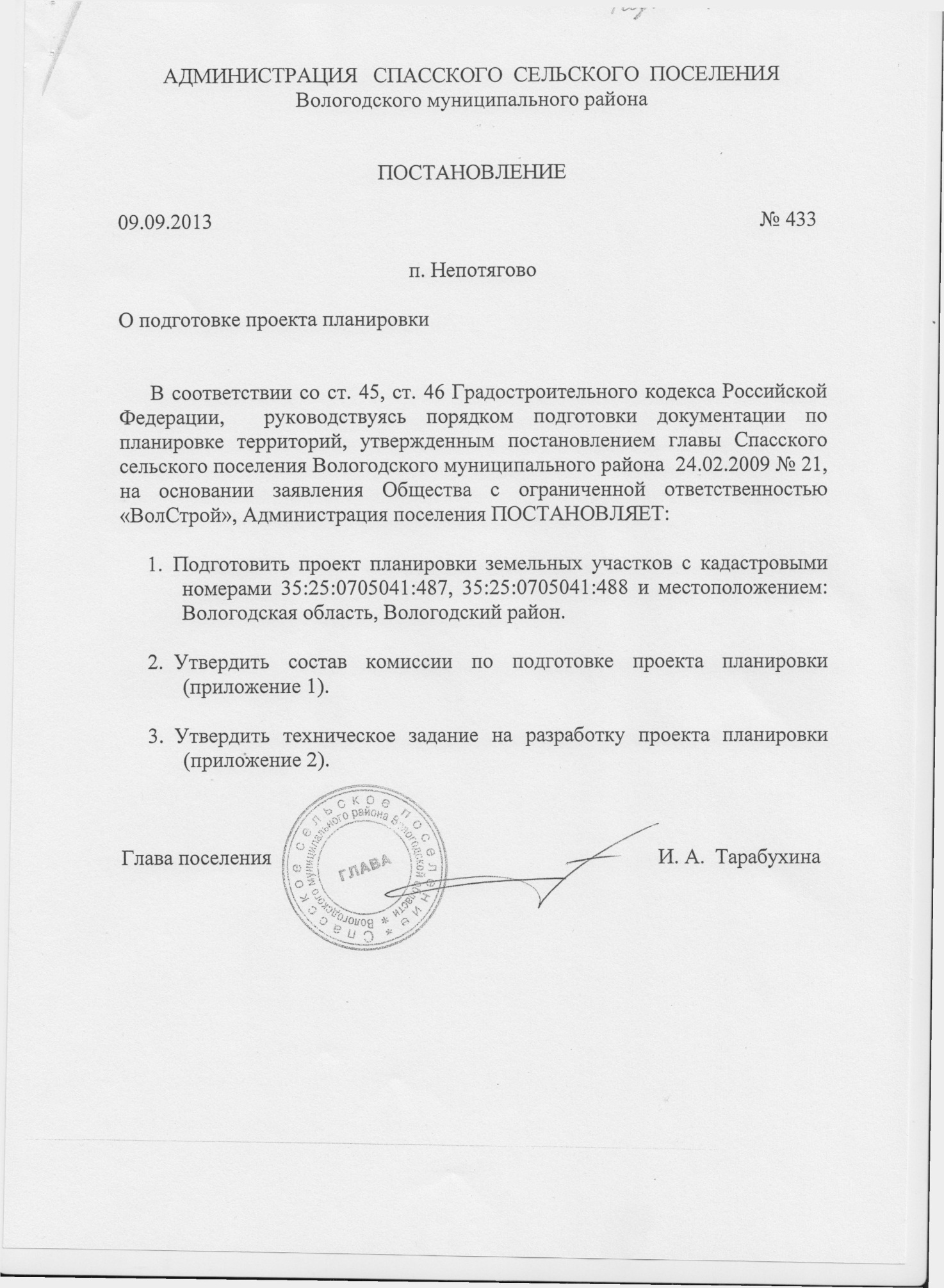 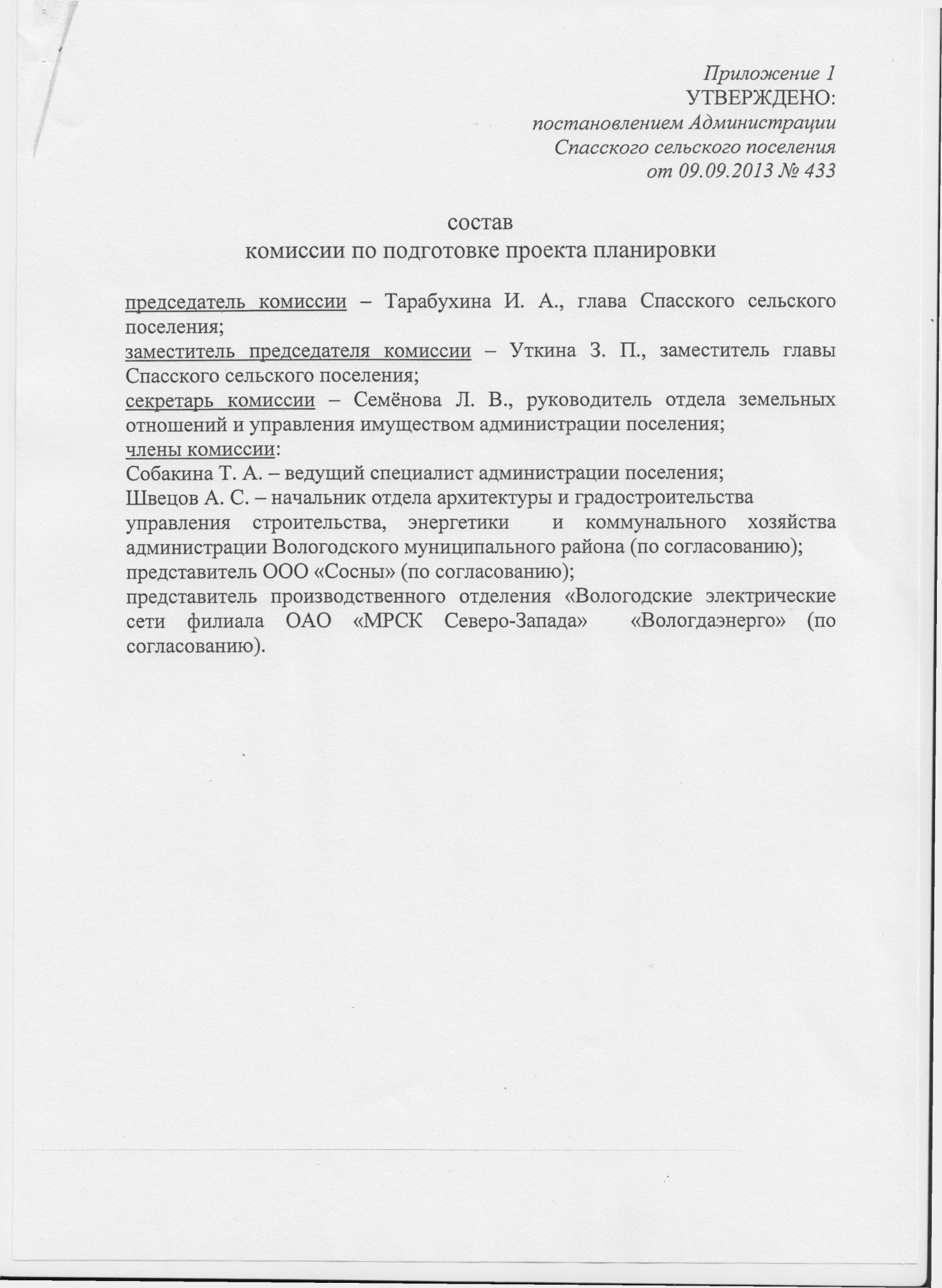 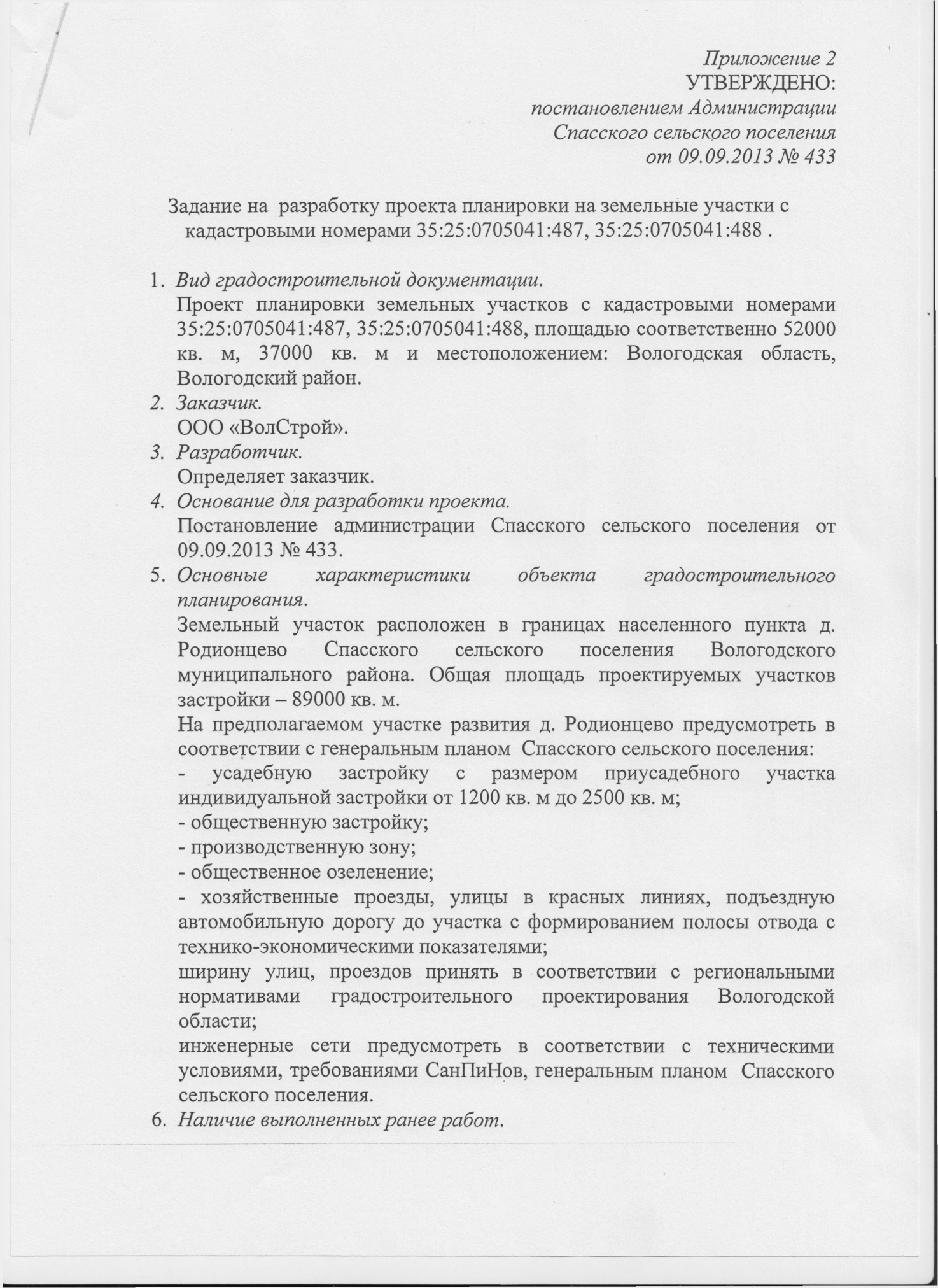 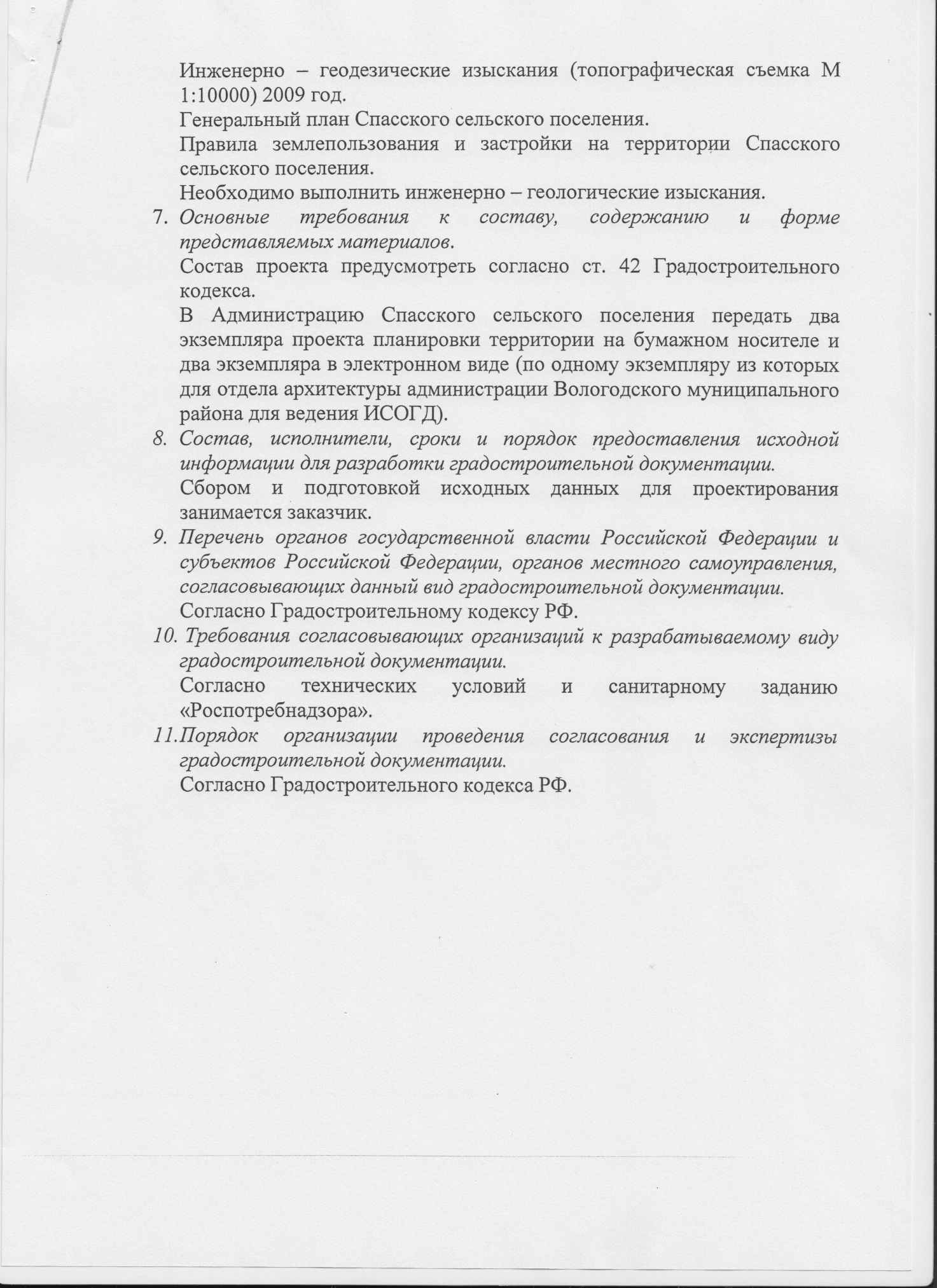 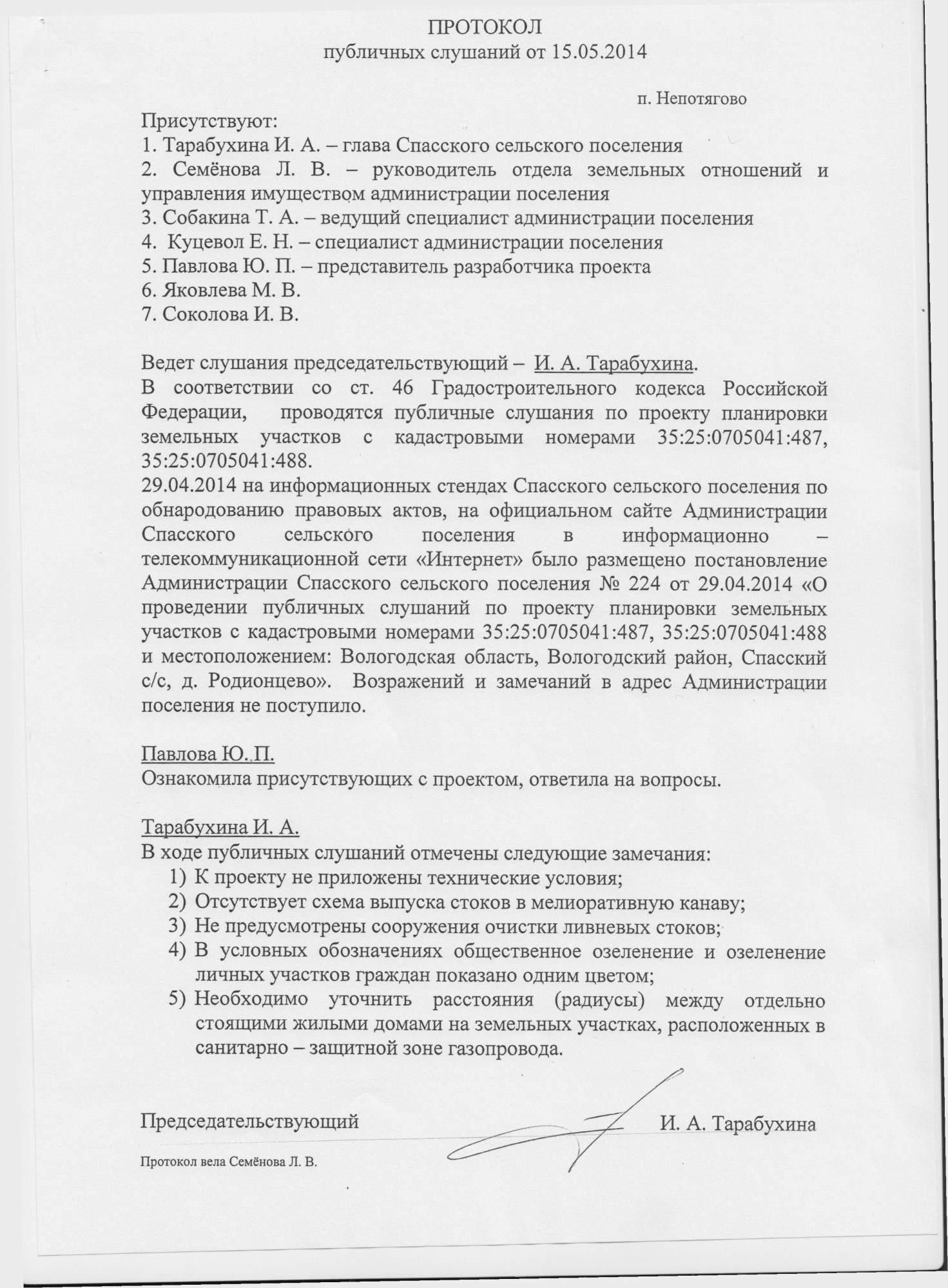 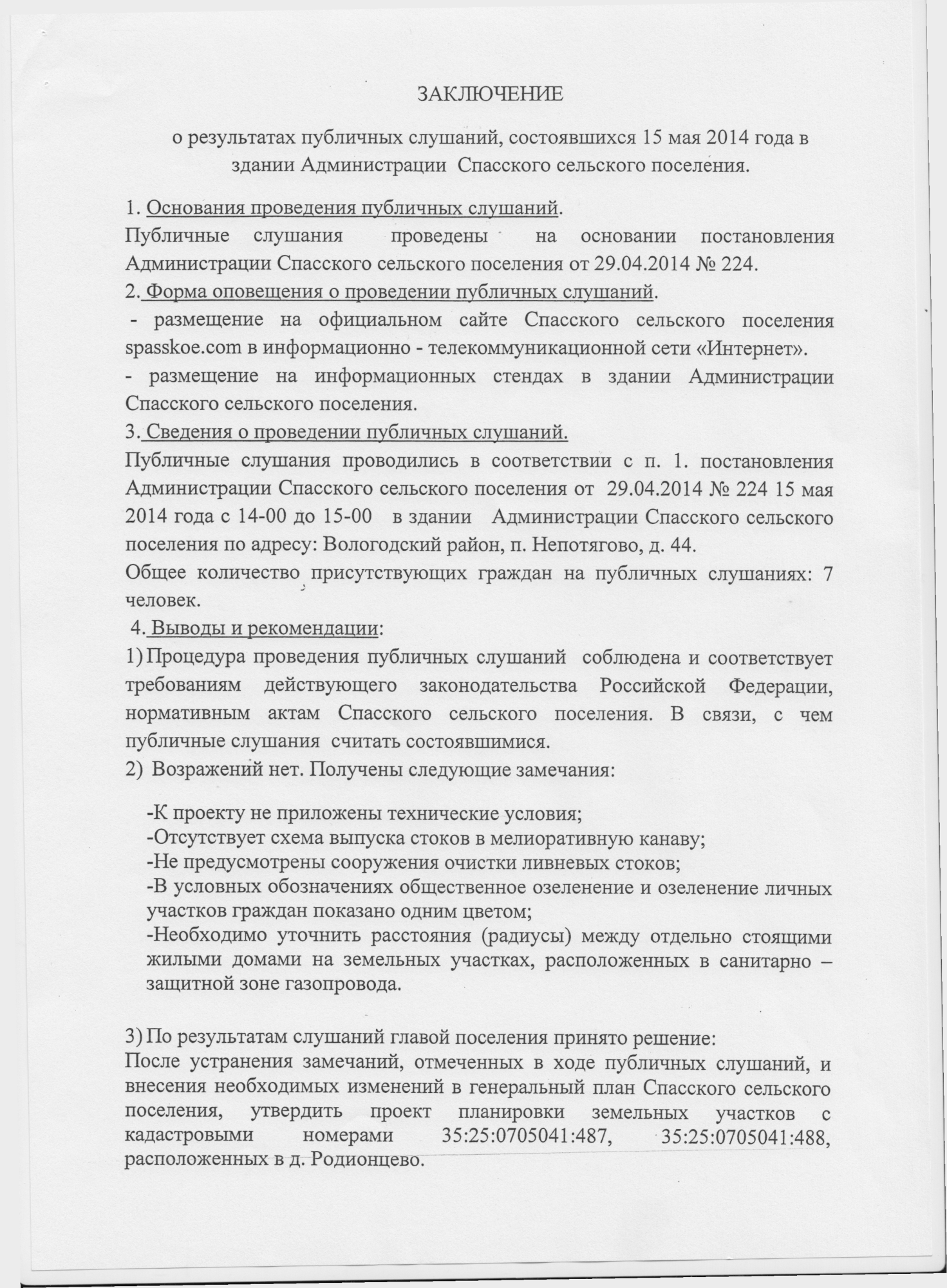 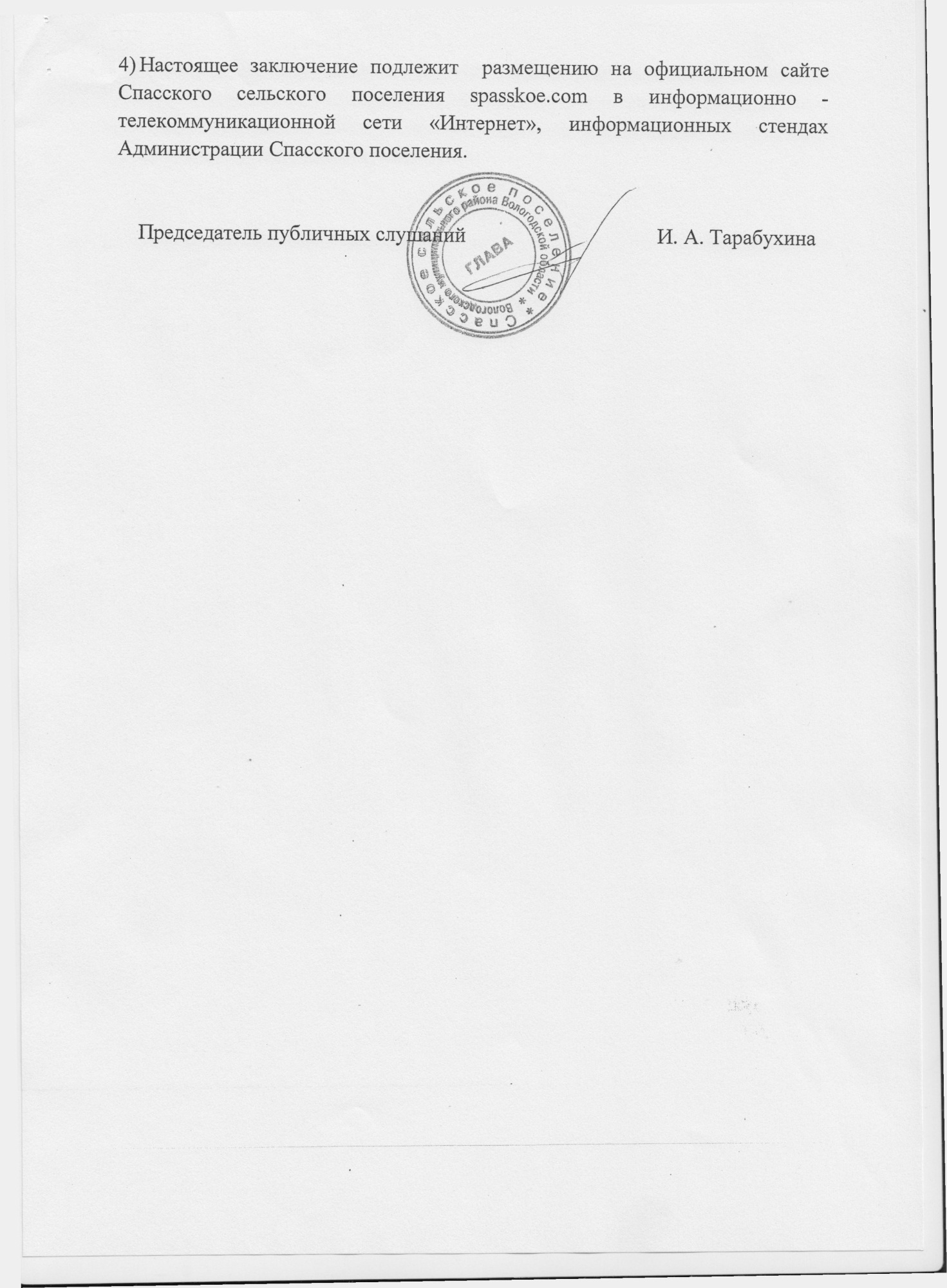 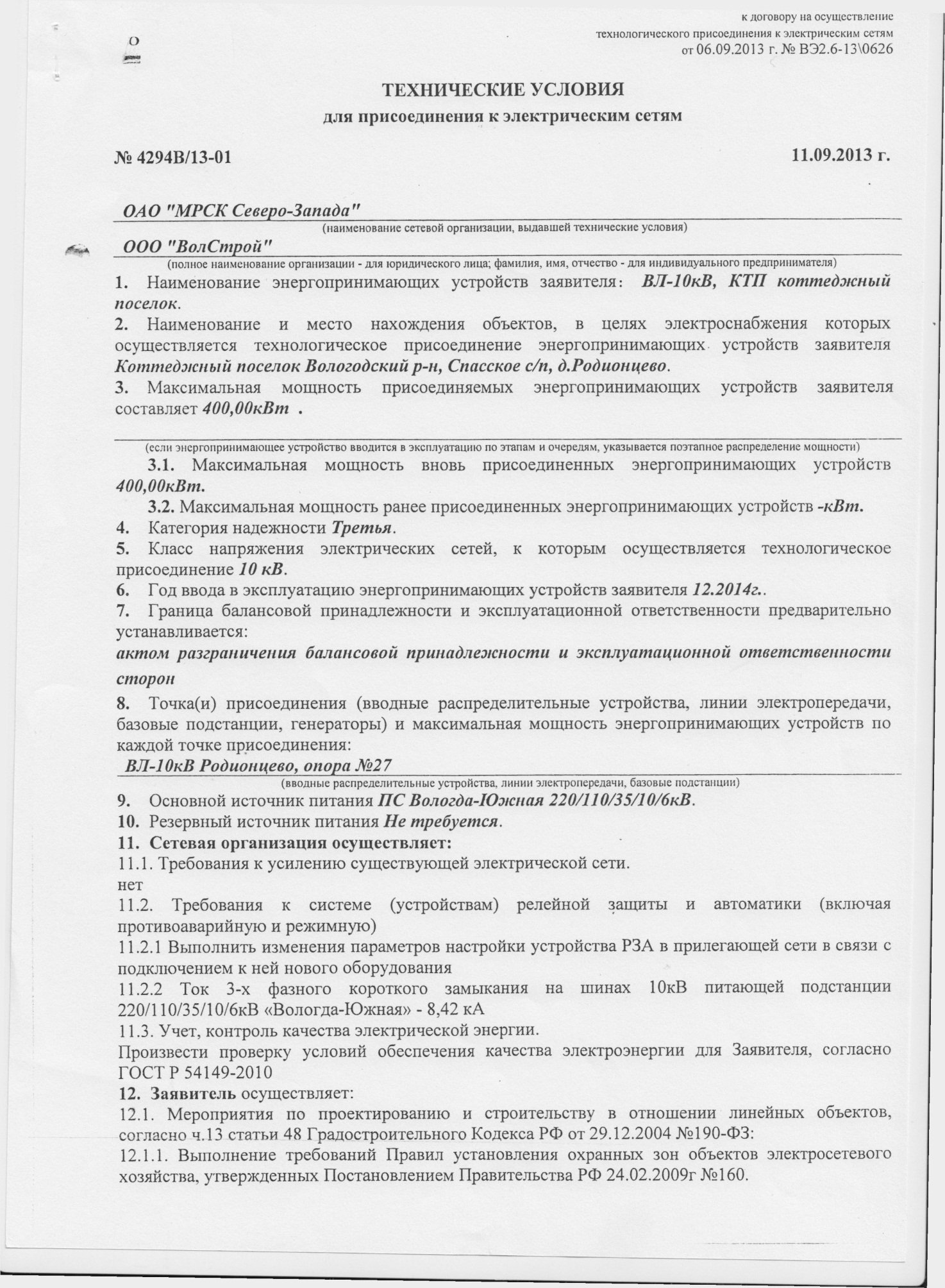 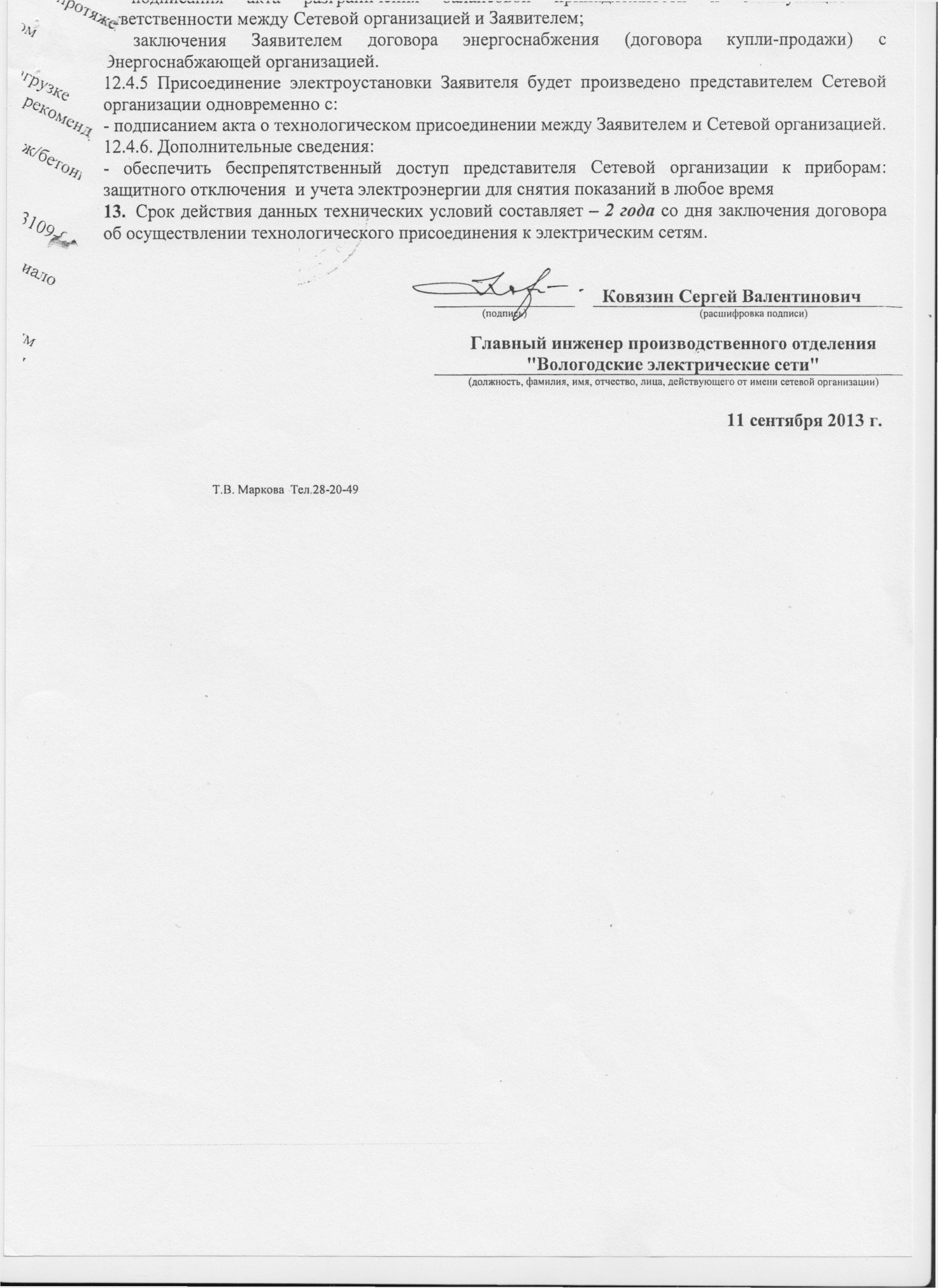 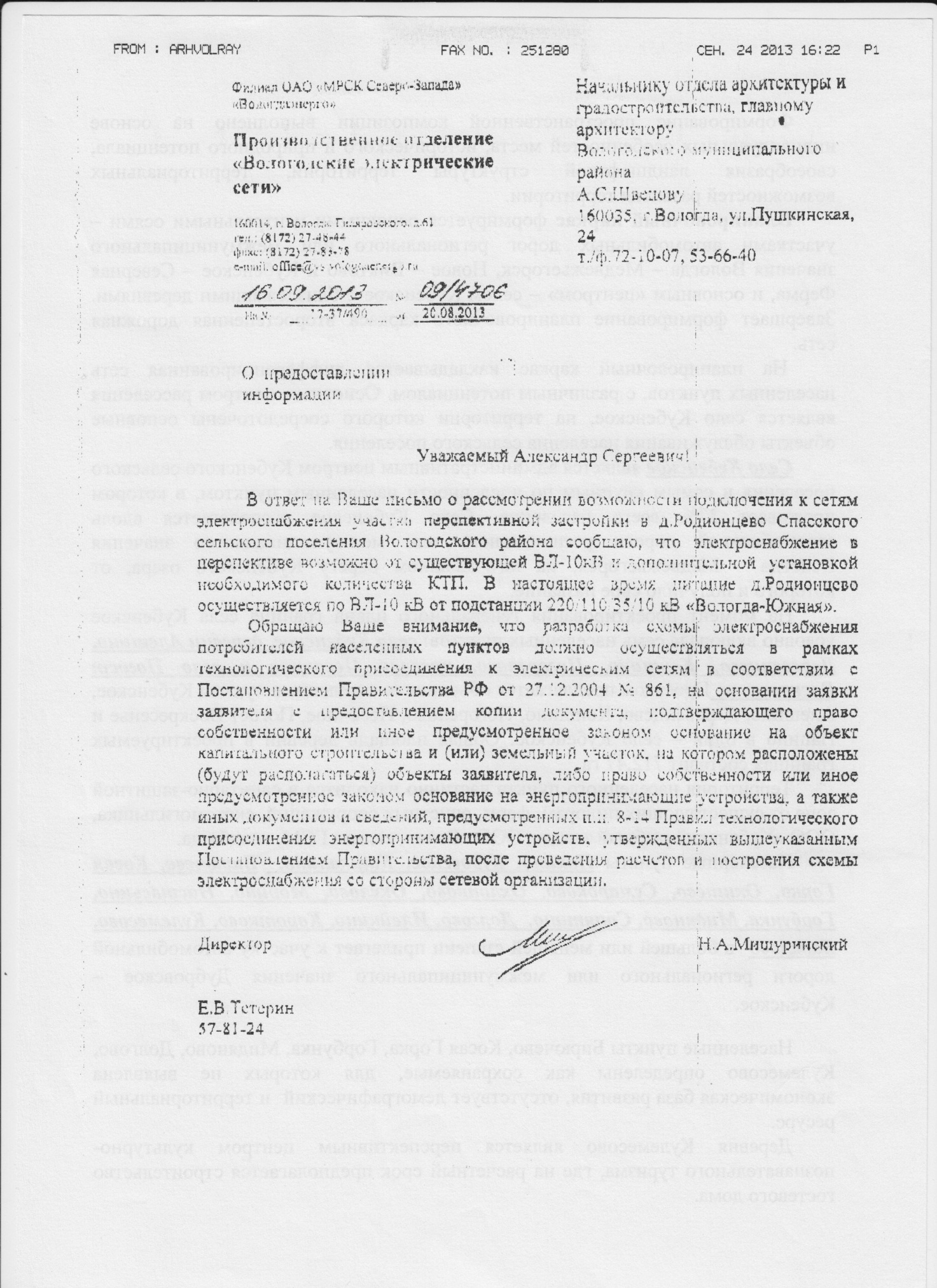 Директор ЗАО «АПБ-сервис»                                           Руководитель сектораГлавный инженер проекта                Жирнова Ю.В. Богачева Е.Н.Русанов И.И.                      №№п/пНазвания схемМасштаб схемПП-1Схема прилегающих территорийб/мПП-2План современного использования территории (Опорный план)  М 1: 1000ПП-3План красных линий  с эскизом застройки  М 1: 1000ПП-4Разбивочный план  М 1: 1000ПП-5План организации рельефа М 1: 1000ПП-6Схема инженерных сетей. Водоснабжение и водоотведение.М 1: 1000ПП-7Схема инженерных сетей электроснабжения и телефонизации.М 1: 1000Директор бюроЖирнова Ю.В.Руководитель градостроительного сектораБогачева Е.Н.Главный инженер проектаРусанов И.И.АрхитекторЕгоров В.А.Инженерное оборудование:      водоснабжение, водоотведениеШилыковская Е.Н.теплоснабжение, газоснабжениеГрушина М.В.электроснабжениеНосков М.С.Средняя температура наружного воздуха+3,8 о ССредняя максимальная температура наиболее жаркого месяца+23 о САбсолютная максимальная температура+ 36 о САбсолютная минимальная температура- 37 о СКоличество осадков за годСуточный максимум  осадковНаправление господствующих ветровЮЗВысота снежного покрова (5% вероятности превышения)50-Расчетная глубина промерзания Давление снегового покрова150 кг/м2МесяцIIIIIIIVVVIVIIVIIIIXXXIXIIГодМ/сек4,54,64,64,95,04,74,34,44,84,84,64,44,6МесяцIIIIIIIVVVIVIIVIIIIXXXIXIIГодС1071691515181310107811СВ111211121761016574710В6118912681058858ЮВ10179109105877151210Ю131191578551010191610Ю328181922121817162625242621З15141515151820172020141617СЗ71113813191715171391013Штиль10101211111218201695612Код ЗВНаименование веществаФоновые концентрации, мг/м3МР ПДК, мг/м3МР ПДК, мг/м3Код ЗВНаименование веществаФоновые концентрации, мг/м3Для рабочей зоныДля населенных мест12345301Азота диоксид0,0320,0852732Керосин-3001,2337Углерода оксид2,0205,0328Сажа-40,15330Сернистый ангидрид0,019100,52902Взвешенные вещества0,203-0,52908Пыль неорганическая (сод. SiO2 20-70%)-20,3143Марганец и его соединения-0,10,01123Железа оксид-60,04(С.С.)1401Ацетон-2000,35621Толуол-1500,61201Бутилацетат-2000,1Населенный пунктНаселение тыс. жителейФоновые концентрации, мг/м3Фоновые концентрации, мг/м3Фоновые концентрации, мг/м3Фоновые концентрации, мг/м3Населенный пунктНаселение тыс. жителейВзвешенные веществаSO2CONO2Деревня РодионцевоМенее 100,2030,0192,00,030№№  п/пЭтажность и тип застройкиРасчетный срок – 2018 годРасчетный срок – 2018 годРасчетный срок – 2018 год№№  п/пЭтажность и тип застройкиКол-во домовКол-во квартирЧисленность населения1.1-2квартирный усадебный капитальный жилой дом3838106ИТОГО:3838106№п/пНаименованиеПотребителяЕд.изм.1-я  очередь строительства1-я  очередь строительства1-я  очередь строительства1-я  очередь строительства1-я  очередь строительства1-я  очередь строительства1-я  очередь строительстваПримечания№п/пНаименованиеПотребителяЕд.изм.Кол-воВодопотреблен.Водопотреблен.ВодоотведениеВодоотведениеБезвозврат-ныепотерим3/сутВ сеп-тик, жиже-сборн.м3/сутПримечания№п/пНаименованиеПотребителяЕд.изм.Кол-воНормапотр.л/сутСуточн.расходм3/сутНормаотвед.л/сут.Суточн.расходм3/сут.Безвозврат-ныепотерим3/сутВ сеп-тик, жиже-сборн.м3/сутПримечания№п/пНаименованиеПотребителяЕд.изм.Кол-воНормапотр.л/сутСуточн.расходм3/сутНормаотвед.л/сут.Суточн.расходм3/сут.Безвозврат-ныепотерим3/сутВ сеп-тик, жиже-сборн.м3/сутПримечания№п/пНаименованиеПотребителяЕд.изм.Кол-воНормапотр.л/сутСуточн.расходм3/сутНормаотвед.л/сут.Суточн.расходм3/сут.Безвозврат-ныепотерим3/сутВ сеп-тик, жиже-сборн.м3/сутПримечания№п/пНаименованиеПотребителяЕд.изм.Кол-воНормапотр.л/сутСуточн.расходм3/сутНормаотвед.л/сут.Суточн.расходм3/сут.Безвозврат-ныепотерим3/сутВ сеп-тик, жиже-сборн.м3/сутПримечания12345678910181.Жители, проживаю-щие в домах, обору-дованных водопроводом и канализацией и с газов.  водонагр.)чел10621022,2621022,262Заполнение системы отопления%102,30-2,303Полив зеленых насажденийчел106505,30--5,304Итого по проекту планировки29,8622,267,60ПокрытиеДоля площади покрытия от общей площади Коэффициент zЧастное значение коэффициента zчастГрунтовые поверхности (спланированные)0,8380,0640,444Проезды0,1620,1450,02349Кровли зданий 0,02880,2240,2528ИТОГО--zсред = 0,2401№№п/пНаименованиеЕдин.измере-нияСроки строительстваСроки строительстваПримеча-ние№№п/пНаименованиеЕдин.измере-нияРасчётныйсрок 2035 г.В т.ч. 1-я оче-редь стр-ваПримеча-ние№№п/пНаименованиеЕдин.измере-нияРасчётныйсрок 2035 г.В т.ч. 1-я оче-редь стр-ваПримеча-ние12:34561.Численность населения:Всего:чел.1061062.Расчётный тепловой поток:__Вт__ккал/часа).на отопление__Вт__ккал/час678771583638678771583638б).на горячее водоснабжение__Вт__ккал/час4307403703704307403703703.Всего по пункту 2МВтГкал/час1,110,951,110,95№ п/пНаименованиеСуществ.Проектируемые1.Общая расчетная нагрузка (ква)-440,62.Установленная мощность трансляторов на ТП-10/0.4 ква-630№п/пНаименованиеПотребителяТиповой проектКол-во зданий или помещенийКол-во зданий или помещенийКол-воКвартирКол-воКвартирРасчетная нагрузка на вводе потребит. КвтРасчетная нагрузка на вводе потребит. КвтКоэффициент несовпадения максимумовКоэффициент несовпадения максимумовНагрузка с учетом коэффициента максим. КвтНагрузка с учетом коэффициента максим. КвтКоэфмощ-ностиПолная нагрузка на вводе потребит. КвПолная нагрузка на вводе потребит. Кв№п/пНаименованиеПотребителяТиповой проект1очередьРасч.Срок1очередьРасч.Срок1очередьРасч. Срок1очередьРасч. Срок1очередьРасч. СрокCos1очередьРасч. Срок12345678910111213141516КТП №I1.Индивидуальная жилая застройкаИнд.проект38383838400,0400,011400,0400,00,96416,6416,6Наружное освещение5,05,00,50,52,52,50,852,942,94Итого 419,6419,6Всего с учётом потерь в сетях 5 %440,6440,6Кол-во х мощ-ть тр-ров кВА1х6301х630№п/пНаименование показателейЕдиницаизмеренияСовременное состояние на 2012 годРасчетный срок 2032 год1ТерриторияТерриторияТерриторияТерритория1.1Площадь проектируемой территории - всегога-8,90в том числе территории:- жилых зон (кварталы)га -4,58из них:-малоэтажная у индивидуальная застройкага-4,58- объектов социального и культурно-бытового обслуживания населения га--- дворовые территориига--- Зона водоснабжения, охранные зоныга --1.2Из общей площади проектируемого района территории общего пользования - всегога2,67из них:-зеленые насаждения общего пользованияискусственный водоемга-1,23- улицы, дороги, проезды, площадига-1,44- прочие территории общего пользованияга--1.3Из общей площади земель поселения территории не используемые (прочие территории)га-1,012.НаселениеНаселениеНаселениеНаселение2.1Численность населениячел-1062.2Плотность населениячел / га-11,913Жилищный фондЖилищный фондЖилищный фондЖилищный фондНовое жилищное строительство, всегоКвартир(домов)-384Транспортная инфраструктураТранспортная инфраструктураТранспортная инфраструктураТранспортная инфраструктурапротяженность улично-дорожной сети - всегокм-1,055Инженерное оборудование и благоустройство территорииИнженерное оборудование и благоустройство территорииИнженерное оборудование и благоустройство территорииИнженерное оборудование и благоустройство территории5.1Водопотребление - всегокуб.м / сут035,845.2Водоотведение- -026,725.3ЭлектропотреблениекВА0440,65.4Расход сжиженного газатыс. м3/год013,255.5Количество твердых бытовых отходовт/год061.186Охрана окружающей среды6.1Озеленение санитарно-защитных зон*га0-